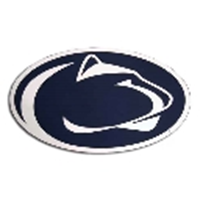 Name ________________________________________Home Street __________________________________ City, County and Zip ____________________________High School____________________________________School Address______________________________________________________________________________School Phone__________________________________Class Size _____________________________________Class Rank_____________________________________Father’s Name(or guardian)_______________________Occupation____________________________________Employer______________________________________College Attended_______________________________Combined Gross Income of Parents_________________Additional Children in College Next Year :Name, College, Semester:________________________________________________________________________________________________________________________________________________________________Amount Parents will Contribute to Your Education each Year_______________________________________Email Address__________________________________Home Phone___________________________________Cell Phone ____________________________________Guidance Counselor _____________________________Graduation Date________________________________SAT Scores:	Math_________________________	Critical Reading________________	Writing_______________________GPA__________________________________________Mother’s Name(or guardian) ______________________Occupation____________________________________Employer____________________________________ _  College Attended_______________________________      Number of Children at Home Next Year______________      Amount You Will Contribute to Your Education each Year__________________________________________From What Sources:__________________________________________________________________________List Other Sources of Financial Aid You are Receiving:__________________________________________________________________________________________  